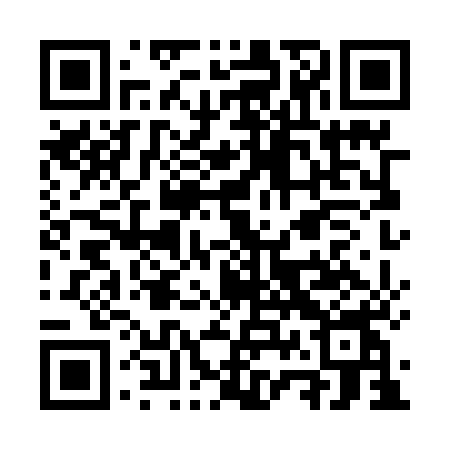 Prayer times for Quelimane, MozambiqueWed 1 May 2024 - Fri 31 May 2024High Latitude Method: NonePrayer Calculation Method: Muslim World LeagueAsar Calculation Method: ShafiPrayer times provided by https://www.salahtimes.comDateDayFajrSunriseDhuhrAsrMaghribIsha1Wed4:325:4611:302:475:136:232Thu4:325:4611:292:465:126:223Fri4:325:4711:292:465:126:224Sat4:335:4711:292:465:116:215Sun4:335:4711:292:455:116:216Mon4:335:4811:292:455:106:217Tue4:335:4811:292:455:106:208Wed4:335:4811:292:455:106:209Thu4:345:4911:292:445:096:2010Fri4:345:4911:292:445:096:1911Sat4:345:4911:292:445:086:1912Sun4:345:5011:292:445:086:1913Mon4:355:5011:292:435:086:1914Tue4:355:5011:292:435:076:1815Wed4:355:5111:292:435:076:1816Thu4:355:5111:292:435:076:1817Fri4:365:5111:292:435:066:1818Sat4:365:5211:292:425:066:1819Sun4:365:5211:292:425:066:1720Mon4:365:5211:292:425:066:1721Tue4:375:5311:292:425:056:1722Wed4:375:5311:292:425:056:1723Thu4:375:5311:292:425:056:1724Fri4:375:5411:292:425:056:1725Sat4:385:5411:292:415:056:1726Sun4:385:5411:302:415:056:1727Mon4:385:5511:302:415:046:1728Tue4:385:5511:302:415:046:1729Wed4:395:5611:302:415:046:1730Thu4:395:5611:302:415:046:1731Fri4:395:5611:302:415:046:17